Информация о проведении в МБОУ СОШ №2 им. Защитников Отечества с. Камбилеевское»«О недопущении нарушений»   Человечество далеко не сразу пришло к осознанию того, что ребенок полноценный член общества, а не собственность своих родителей или законных представителей. Каждый ребенок с момента рождения имеет гарантированное государством право на воспитание и заботу. Лишь в 20 веке были приняты нормативные правовые акты о правах и свободах ребенка. Но следует помнить, что первоначальные навыки и правила поведения формируются в семье. Учить их безопасному поведению в быту, в обществе, в первую очередь, должны родители. Именно они выступают гарантами прав ребенка в общественной жизни.    Огромное значение для соблюдения прав ребенка имеет и школа. Классные руководители проводят беседы о безопасном поведении. Они объясняют детям и подросткам, как вести себя в той или иной чрезвычайной ситуации, как уберечь свою жизнь и здоровье. Без постоянного диалога родителей и педагогов невозможна защита прав ребенка. В ходе этого процесса имеет место и правовое просвещение.    Классные руководители 6-9 классов провели  классные часы «Мои права и обязаности». На классных часах были проведены беседы, показаны презентации по Конвенции ООН по правам ребенка.Во 2-9 классах  провели классные часы «Личная безопасность». Классные руководители доходчиво объяснили, что означает личная безопасность для каждого человека, и быть всегда бдительными.В 6-8 классах была проведена правовая викторина «Я и мои права». Здесь  учащиеся окунулись в атмосферу прав и законов. В игровой форме на основе русских сказок, а так же отрывков из детских мультфильмов ребята научились распознавать свои права, и случаи, когда их права нарушаются.    Учащиеся прошли тайное анкетирование на тему: «Проявление насилия в семье». Опрос показал, что учащиеся в достаточной мере знают свои права и обязанности.  В начальных классах 2-4 кл. провели классные часы на тему: «Права вокруг нас». Классные руководители поведали  маленьким гражданам, какие права их защищают, что все права неразрывно связаны с обязанностями.И что за каждым проступком стоит нарушение права другого человека.Беседа была  очень живой и интересной, ребята с гордостью заявили, что теперь знают свои права и будут исполнять свои обязанности.На классных часах провели беседы на тему: «Личная безопасность», классные руководители 6-9классах объяснили, что необходимо постоянно быть предельно внимательным и осторожным (дома, на улице, в школе). Быть внимательным при знакомствах и выборе друзей и т. п. Знать и помнить формулу безопасности: Предвидеть опасность. По возможности избегать её. При необходимости – действовать решительно, чётко. Бороться до последнего. Активно просить о помощи и самому её оказывать. В январе провели общешкольное родительское собрание, выступила с докладом «Добрый пример отца и матери может дать добрые всходы»   Завуч УВР Гуриева З.Е. 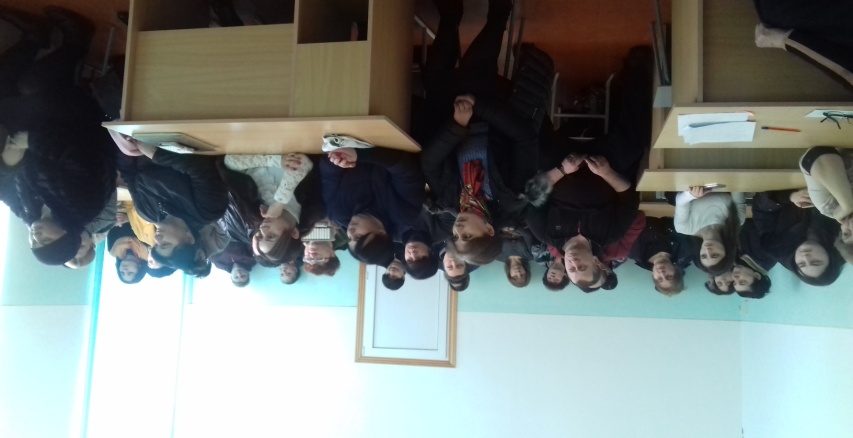 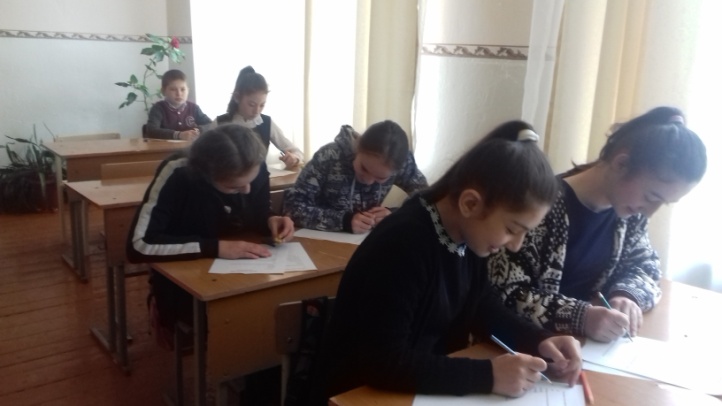 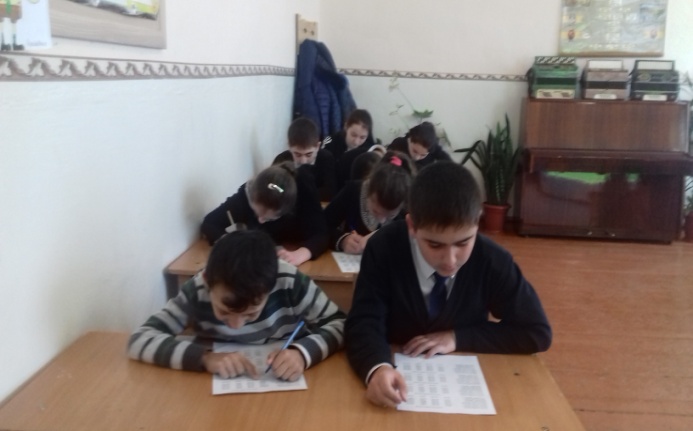 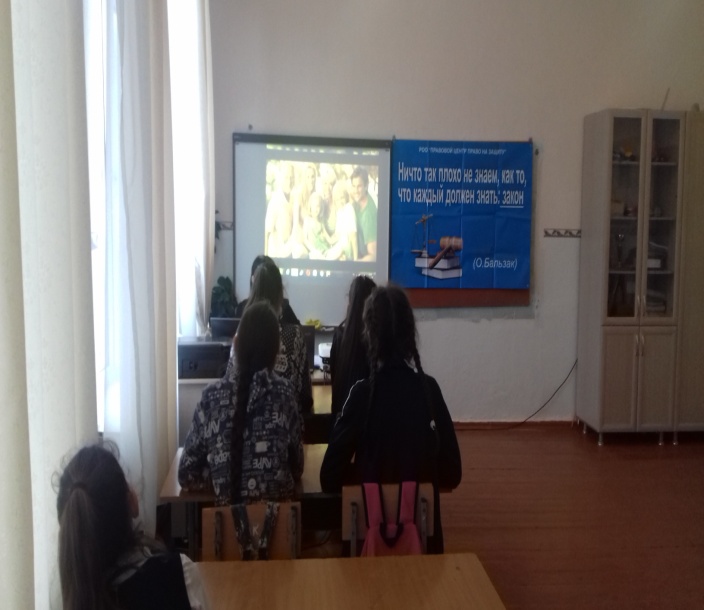 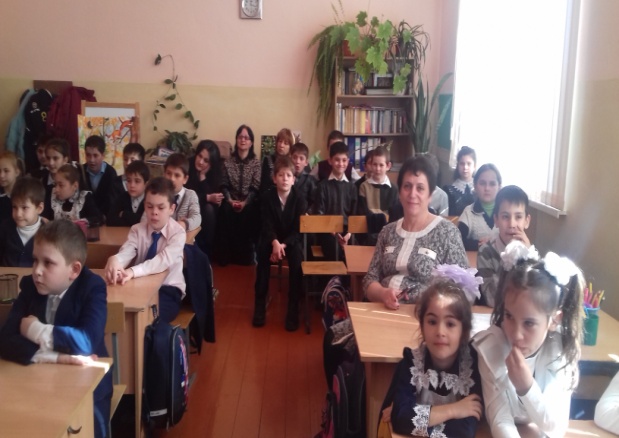 